MADONAS NOVADA PAŠVALDĪBA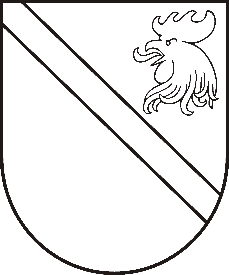 Reģ. Nr. Saieta laukums 1, Madona, Madonas novads, LV-4801tālrunis ,  , e-pasts: dome@madona.lv APSTIPRINĀTIar Madonas novada pašvaldības domes16.01.2018. lēmumu Nr.14 (protokols Nr.1, 14.p.)MADONAS NOVADA PAŠVALDĪBAS SAISTOŠIE NOTEIKUMI Nr.1.„Par  Madonas novada pašvaldības 2018.gada budžetu”Noteikumi pieņemti ar likumu noteikto pašvaldības funkciju un uzdevumu izpildes nodrošināšanai.Apstiprināt Madonas novada pašvaldības pamatbudžetu 2018.gadam              ieņēmumos  23030975,00  eiro apmērā (pielikums Nr.1.)Apstiprināt Madonas novada pašvaldības pamatbudžetu 2018.gadam            izdevumos 23030975,00 eiro apmērā (pielikums Nr.1.)Apstiprināt Madonas novada  pašvaldības speciālo budžetu 2018.gadam ieņēmumos 1082808,00 eiro apmērā, izdevumus 989463,00 eiro apmērā (pielikums Nr.2.)Naudas līdzekļu un noguldījumu atlikums gada sākumā pamatbudžetā  2654933.00 eiro, speciālajā budžetā 623803.00 eiro.Neatmaksātie aizņēmumi uz gada sākumu 16259423.00 eiro, galvojumi 2381163.00 eiro  (pielikumi Nr.3.,4.)Madonas novada domes priekšsēdētājs  ir tiesīgs ar  piešķirt līdzekļus neparedzētiem gadījumiem līdz 2000,00 eiro.Madonas novada pagastu pārvalžu vadītāji un Madonas pilsētas pārvaldnieks  ir tiesīgi ar  piešķirt līdzekļus neparedzētiem gadījumiem līdz 200,00 eiro.Visus 6. un 7 punktā minētos piešķīrumus iekļaut kārtējos pašvaldības budžeta grozījumos, kurus pieņem Madonas novada dome.Noteikt, ka Madonas novada pašvaldības administrācijas finanšu nodaļa un pagastu pārvaldes, budžeta ieņēmumu daļas neizpildes gadījumā, var finansēt pašvaldības  budžeta iestādes, proporcionāli budžeta ieņēmumu izpildei.Pilnvarot pašvaldības izpilddirektoru, pārvalžu vadītājus un Madonas pilsētas pārvaldnieku apstiprināt Madonas novada pašvaldības pasākumu, iestāžu un struktūrvienību ieņēmumu un izdevumu tāmes 2018.gadam.Domes  priekšsēdētājs                                                     Agris Lungevičs